UNDERGRADUATE CURRICULUM COMMITTEE (UCC)
PROPOSAL FORM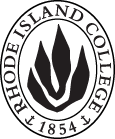 Cover page	scroll over blue text to see further important instructions: please read.N.B. DO NOT USE HIGHLIGHT, please DELETE THE WORDS THAT DO NOT APPLY TO YOUR PROPOSALALL numbers in section (A) need to be completed, including the impact ones.B.  NEW OR REVISED COURSES  DO NOT use highlight. Delete this whole page if the proposal does not include a new or revised course.D. SignaturesChanges that affect General Education in any way MUST be approved by ALL Deans and COGE Chair.Changes that directly impact more than one department/program MUST have the signatures of all relevant department chairs, program directors, and relevant dean (e.g. when creating/revising a program using courses from other departments/programs). Check UCC manual 4.2 for further guidelines on whether the signatures need to be approval or acknowledgement.Proposals that do not have appropriate approval signatures will not be considered. Type in name of person signing and their position/affiliation.Send electronic files of this proposal and accompanying catalog copy to curriculum@ric.edu and a printed or electronic signature copy of this form to the current Chair of UCC. Check UCC website for due dates.D.1. Approvals:   required from programs/departments/deans who originate the proposal.  may include multiple departments, e.g., for joint/interdisciplinary prposals. D.2. Acknowledgements: REQUIRED from OTHER PROGRAMS/DEPARTMENTS IMPACTED BY THE PROPOSAL. SIGNATURE DOES NOT INDICATE APPROVAL, ONLY AWARENESS THAT THE PROPOSAL IS BEING SUBMITTED.  CONCERNS SHOULD BE BROUGHT TO THE UCC COMMITTEE MEETING FOR DISCUSSIONA.1. Course or programDanc 343 anatomy and kinesiology for the dancerDanc 343 anatomy and kinesiology for the dancerDanc 343 anatomy and kinesiology for the dancerDanc 343 anatomy and kinesiology for the dancerReplacing A.2. Proposal typeCourse:  creation Course:  creation Course:  creation Course:  creation A.3. OriginatorAngelica Cardente-VessellaHome departmentMusic, Theatre, and DanceMusic, Theatre, and DanceMusic, Theatre, and DanceA.4. Context and Rationale DANC 343: ANATOMY AND KINESIOLOGY FOR THE DANCER will specifically target the needs of the dancer. Emphasis is on basic kinesiology principles and terminology as applied to dance training and technique with a focus on muscular-skeletal anatomy and function.  Includes assessment of core strength, muscular strength, balance, flexibility, and skeletal alignment in the context of a typical dance class.  Familiarizes students with common dance injuries, their causes, and basic methods of care and rehabilitation.  Required for Dance Majors and Minors. Credits: 3 DANC 343: ANATOMY AND KINESIOLOGY FOR THE DANCER will specifically target the needs of the dancer. Emphasis is on basic kinesiology principles and terminology as applied to dance training and technique with a focus on muscular-skeletal anatomy and function.  Includes assessment of core strength, muscular strength, balance, flexibility, and skeletal alignment in the context of a typical dance class.  Familiarizes students with common dance injuries, their causes, and basic methods of care and rehabilitation.  Required for Dance Majors and Minors. Credits: 3 DANC 343: ANATOMY AND KINESIOLOGY FOR THE DANCER will specifically target the needs of the dancer. Emphasis is on basic kinesiology principles and terminology as applied to dance training and technique with a focus on muscular-skeletal anatomy and function.  Includes assessment of core strength, muscular strength, balance, flexibility, and skeletal alignment in the context of a typical dance class.  Familiarizes students with common dance injuries, their causes, and basic methods of care and rehabilitation.  Required for Dance Majors and Minors. Credits: 3 DANC 343: ANATOMY AND KINESIOLOGY FOR THE DANCER will specifically target the needs of the dancer. Emphasis is on basic kinesiology principles and terminology as applied to dance training and technique with a focus on muscular-skeletal anatomy and function.  Includes assessment of core strength, muscular strength, balance, flexibility, and skeletal alignment in the context of a typical dance class.  Familiarizes students with common dance injuries, their causes, and basic methods of care and rehabilitation.  Required for Dance Majors and Minors. Credits: 3 DANC 343: ANATOMY AND KINESIOLOGY FOR THE DANCER will specifically target the needs of the dancer. Emphasis is on basic kinesiology principles and terminology as applied to dance training and technique with a focus on muscular-skeletal anatomy and function.  Includes assessment of core strength, muscular strength, balance, flexibility, and skeletal alignment in the context of a typical dance class.  Familiarizes students with common dance injuries, their causes, and basic methods of care and rehabilitation.  Required for Dance Majors and Minors. Credits: 3 A.5. Student impactDance students will have a course that directly relates to the body as it pertains to dance, dance movement, and a dancer’s unique needs as both performers and educators.  Dance students will have a course that directly relates to the body as it pertains to dance, dance movement, and a dancer’s unique needs as both performers and educators.  Dance students will have a course that directly relates to the body as it pertains to dance, dance movement, and a dancer’s unique needs as both performers and educators.  Dance students will have a course that directly relates to the body as it pertains to dance, dance movement, and a dancer’s unique needs as both performers and educators.  Dance students will have a course that directly relates to the body as it pertains to dance, dance movement, and a dancer’s unique needs as both performers and educators.  A.6. Impact on other programs BIOL 108 will be the prerequisite to DANC 343: Anatomy and Kinesiology for the Dancer. BIOL 108 will be the prerequisite to DANC 343: Anatomy and Kinesiology for the Dancer. BIOL 108 will be the prerequisite to DANC 343: Anatomy and Kinesiology for the Dancer. BIOL 108 will be the prerequisite to DANC 343: Anatomy and Kinesiology for the Dancer. BIOL 108 will be the prerequisite to DANC 343: Anatomy and Kinesiology for the Dancer. A.7. Resource impactFaculty PT & FT: Hire a part time/adjunct teacher to instruct the course/possibly team teach with HPE.Hire a part time/adjunct teacher to instruct the course/possibly team teach with HPE.Hire a part time/adjunct teacher to instruct the course/possibly team teach with HPE.Hire a part time/adjunct teacher to instruct the course/possibly team teach with HPE.A.7. Resource impactLibrary:NoneNoneNoneNoneA.7. Resource impactTechnologyNoneNoneNoneNoneA.7. Resource impactFacilities:None None None None A.8. Semester effectiveFall 2020 A.9. Rationale if sooner than next Fall A.9. Rationale if sooner than next FallOld (for revisions only)Only include information that is being revised, otherwise leave blank (delete provided examples that do not apply)NewExamples are provided for guidance, delete the ones that do not applyB.1. Course prefix and number DANC 343B.2. Cross listing number if anyB.3. Course title Anatomy and Kinesiology for the DancerB.4. Course description Students cover aspects of anatomy and kinesiology that apply to correct development of dance technique. Students learn about common dance injuries, their causes, and basic methods of care and rehabilitation.  B.5. Prerequisite(s)BIOL 108B.6. OfferedAs needed.B.7. Contact hours 3B.8. Credit hours3B.9. Justify differences if anyB.10. Grading system Letter grade  B.11. Instructional methodsLecture  | Studio B.12.CategoriesRequired for majorB.13. Is this an Honors course?NOB.14. General EducationN.B. Connections must include at least 50% Standard Classroom instruction.B.15. How will student performance be evaluated?Attendance | Class participation | Exams | Presentations   Projects | B.16. Redundancy statementThis course employs the basic principles of both BIO 231: Human Anatomy & HPE 411: Kinesiology, but DANC 343 will require the students to utilize the pedagogical lessons in the additional setting of a dance class. Therefore, dance students will be applying the methods, principles and information they learn to further investigate the correlations to dance movement and the body. B. 17. Other changes, if anyB.18. Course learning outcomes: List each one in a separate rowProfessional Org.Standard(s), if relevantHow will each outcome be measured?ANATOMYFamiliarize the student with general concepts of biology as they relate to the functions of the human body. EXAMSGain an appreciation for their own bodies and how organ systems work together to maintain a stable core environment. EXAMSUnderstand, identify, and describe the basic anatomical structures associated with cells and tissue, and muscular, skeletal, nervous, cardiovascular, immune, respiratory and urinary systems EXAMS/PRESENTATIONSThe student will develop skills in basic body mechanics as it relates to basic dance skills.PRACTICUM PRESENTATION/EXAMEmploy basic anatomical, directional and movement terminology. PRACTICUM PRESENTATION/EXAMUnderstand how the skeletal, articular, cardiorespiratory and muscular systems contribute to movement. PRACTICUM PRESENTATION/EXAM Apply and demonstrate the mechanics of balance, especially to its relation to basic dance movements. GROUP PROJECT/PRESENTATIONIdentify the musculoskeletal function of the major joints. GROUP PROJECT/PRESENTATIONApply practices of stretching and strengthening. GROUP PROJECT/PRESENTATIONDistinguish between mechanisms of acute and chronic injury. EXAMDescribe mechanisms for injury preventionEXAMUnderstand the role of exercise and nutrition in healthy lifestyles for dancers.  EXAMB.19. Topical outline: Do NOT insert whole syllabus, we just need a two-tier outlineTopic 1: AnatomyGeneral concepts of gross anatomy/human body.                       Physiology and functions of body systems. Basic anatomical structures associated with cells and tissue, and muscular, skeletal, nervous, cardiovascular, immune, respiratory and urinary systems.Topic 2: KinesiologyBasic biomechanics and movement terminology Musculoskeletal functionMajor jointsStretch and strengtheningTopic 3: Injury PreventionAcute and chronic injuryInjury prevention and treatment NutritionNamePosition/affiliationSignatureDateAngelica Cardente-VessellaProgram Director of Dance Dr. Ian GreitzerChair of Music, Theatre, and DanceRebeka MersonChair of BiologyEarl SimsonDean of Arts and SciencesTab to add rowsNamePosition/affiliationSignatureDateCarol CummingsChair of Health and Physical EducationJeannine Dingus-EasonDean FSEHDTab to add rows